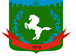 Томская область Томский районМуниципальное образование «Зональненское сельское поселение»ИНФОРМАЦИОННЫЙ БЮЛЛЕТЕНЬПериодическое официальное печатное издание, предназначенное для опубликованияправовых актов органов местного самоуправления Зональненского сельского поселенияи иной официальной информации                                                                                                                               Издается с 2005г.  п. Зональная Станция                                                                         	             № 31-п от 23.06.2023г.ТОМСКАЯ ОБЛАСТЬ         ТОМСКИЙ РАЙОНАДМИНИСТРАЦИЯ ЗОНАЛЬНЕНСКОГО СЕЛЬСКОГО ПОСЕЛЕНИЯИЗВЕЩЕНИЕ«23» июня 2023 г. 								Кадастровым инженером Рак К.А. (634009, Россия, Томская область, Томск, пер.Красный, 4, 47, e-mail: kris.rak@yandex.ru, тел. 89521756267, №70-16-383) в отношении земельных участков кад. №70:14:0312001:853 по адресу: Российская Федерация, Томская обл., р-н Томский, с кад.№ 70:14:0312001:852 по адресу: Российская Федерация, Томская обл., р-н Томский, с кад.№ 70:14:0000000:4016 по адресу: Российская Федерация, Томская обл., р-н Томский, выполняются кадастровые работы по уточнению местоположения границ. Заказчиком работ является Ларионова Любовь Григорьевна (г. Томск, ул. Гоголя 30, корп.3, кв.11, +79138200820).Собрание заинтересованных лиц по согласованию местоположения границ состоится 26.07.2023 по адресу: 634061, г. Томск, пр. Комсомольский 43а, оф. 701 в 15:00. Ознакомление, возражения по проекту межевого плана и требования о проведении согласования  местоположения границ земельного участка принимаются с 26.06.2023 по 26.07.2023 по адресу: г. Томск, пр. Комсомольский 43а, оф. 701. Смежные земельные участки, с правообладателями которых требуется согласовать местоположение границ, располагаются в кадастровом квартале №70:14:0300092, а также с дольщиками исходного участка по адресу: Томская обл., р-н Томский, АОЗТ "Степановское" (кад.№ 70:14:0300092:1762), землями общего пользования и без оформленных прав в лице представителей администрации Томского района. При себе иметь документ, удостоверяющий личность и документы о правах на земельный участок.